	Bird Adoption Survey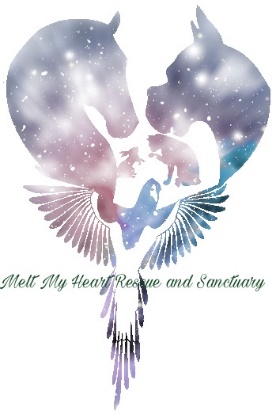 Contact Information Name ____________________________________                   Date ____________Home Address _______________________________________        City, State, Zip __________________ Home phone __________________________ Cell ____________________ Email _________________Household Information Do you 		 ___ Own	____ Rent If renting, any pet restrictions? _____________________________If renting, landlord contact information __________________________Do you live in 	____ House   _____Condo   ____ Parents home    ____ Apt Complex name: ______ How many people in your household? _______     Ages of children under 18, if any? _______________Do children regularly visit your home? ___________	Are you over 18? ___________Occupation ________________Other adults in the home? ________________________Do your pets get regular vet check-ups? _______Are there any smokers? ______
Experience with parrots? ___________________________Are you willing to go through a parrot safety class? ____Current Pets Previous Pets My Home EnvironmentActivity level in my household is 	___ Low 	___ Medium 	____ High On average, my home will be without people ____ hours a day   ____ days a week. When home alone, my bird will be ___ In a cage 	___ Confined to a room 	____ Yard/Garage 		___ Loose in home I can spend ____ hours a day entertaining my bird. If my bird outlives me my plan is: ____________________________________________Why do you want a parrot? ___________________________________________________My enrichment plan for my bird: ____________________________________________________My training plan for my bird: ___________________________________________________It’s most important to me that my bird __________________________________________What would cause you to give up a bird __________________________________________What is your plan if the bird needed unexpected vet care ______________________________References:Current Veterinarian:  Name __________	Phone # ___________  Or planned local avian Vet: Name _______	Location ___________*Please let the vet know to authorize us to call and discuss with your vet and ensure your pets are up to date*1st Non-Relative Reference: Name: ______________________Relation: ____________________Length of time known: ___________________Phone number: __________________________2nd Non-Relative Reference:Name: ______________________Relation: ____________________Length of time known: ___________________Phone number: __________________________*3rd reference may be humane society* I ___________________, have read and understand the above application for __________ (pet name) and have filled out this form honestly to the best of my ability and certify the above true and am in agreement with the above. Signature: ____________________________   	Date: ____TYPE AND BREED OF PETAGEGENDERALTERED? (If not, why?)Kept inside, outside or both?How long lived with you?TYPE AND BREED OF PETHow long lived with you?Reason no longer living with you?